Presentation TitleA.B. Firstauthor*, C. Coauthor** and D.E. Secondcoauthor** Name of Department, e-mail: e-mail address of the first (and presenting) author** Name of Department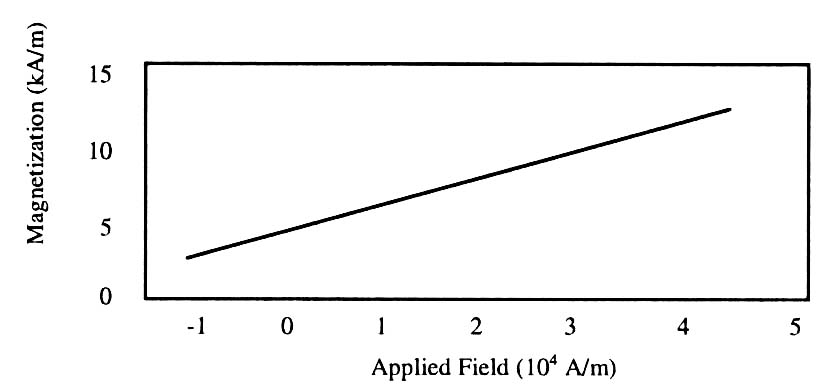 IntroductionYour goal is to prepare an extended abstract for submission to the 12th Multidisciplinary International Student Workshop (MISW2021) and its publication in the proceedings. For additional information, please contact by e-mail at okawa.s.aa-misw2021@ml.m.titech.ac.jpFull-Sized Camera-Ready (CR) CopyPrepare your CR paper in full-size format on A4 paper (210 x 297 mm).Type sizes and typefaces: Follow the type sizes specified in Table I. Times New Roman is the preferred font.Margins: top & bottom = 25 mm, left & right = 20 mm.The column width is 82 mm (3.23 in). The space between the two columns is 6 mm (0.24 in). Paragraph indentation is 3.5 mm (0.14 in).Left- and right-justify your columns. Use tables and figures to adjust the column length. PagesYou are allowed only one page for your extended abstract.Helpful HintsFigures and TablesFigure captions should be centered below the figures; table captions should be centered above. Put units in parentheses on the figure axis labels. Please prepare your figures with consideration of cleaness. Color figures are acceptable. Please use shades of gray, line thickness or dashes to compare data in line graphs. Figure label fonts should be > 10-point type.EquationsNumber equations consecutively with equation numbers in parentheses flush with the right margin, as in (1). Italicize Roman symbols for quantities and variables, but not Greek symbols. Use parentheses to avoid ambiguities in denominators. Punctuate equations with commas or periods when they are part of a sentence, as in	.	(1)ReferencesNumber  citations consecutively in square brackets [1]. Punctuation follows the bracket [2]. Refer simply to the reference number, as in [3]. Give all authors’ names. In a paper title, capitalize the first word and all other words except for conjunctions, prepositions less than seven letters.ReferencesT. Koudai, O. Okayama, Proceedings of Multidisciplinary International Student Workshop,  p. 1881, May 2014. [2]	K. Suzukake, J. Kougaku, Transactions of Journal of Engineering,  5, 100, 2016.